Spring 3Chatter Topics for Turner Class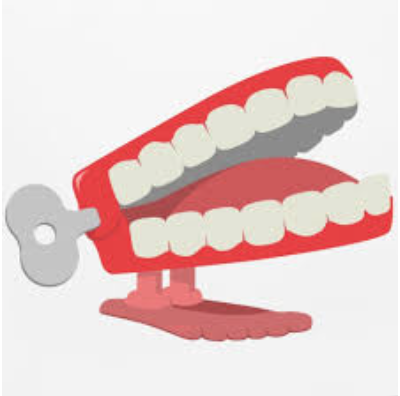 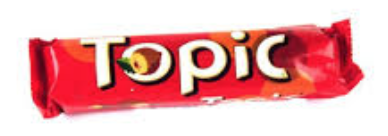 Chatter topic 1: What famous artists in fashion, art and music were around in the 1960’sChatter topic 2: What is a biography- have you read any? Chatter topic 3: Did you know that a ring pull can was invented in the 1960’s? What else was invented during this time?